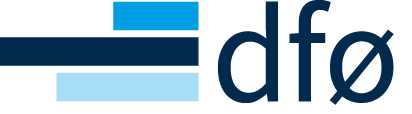 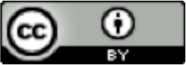 Innhold:Bilag 1: Kundens beskrivelse av oppdraget	4Avtalens punkt 1.1 Avtalens omfang	4Avtalens punkt 5.1.1 Konsulentens ansvar og kompetanse	4Avtalens punkt 7.1 Informasjonssikkerhet	4Avtalens punkt 7.2.2 Øvrige plikter knyttet til behandling av personopplysninger	4Bilag 2: Konsulentens spesifikasjon av oppdraget	5Bilag 3: Prosjekt- og fremdriftsplan	6Avtalens punkt 2.5 Fremdriftsplan og leveringsdag	6Oppstart	6Tidsramme for Oppdraget	6Delleveranser	6Bilag 4: Administrative bestemmelser	7Avtalens punkt 2.1 Partenes representanter	7Avtalens punkt 2.2 Møter	7Avtalens punkt 2.4 Skriftlighet	7Avtalens punkt 5.2.1 Konsulentens bruk av underleverandører	7Avtalens punkt 5.2.2 Kundens bruk av tredjepart	7Avtalens punkt 5.3 Nøkkelpersonell	8Avtalens punkt 5.4 Taushetsplikt	8Avtalens punkt 5.5 Lønns- og arbeidsvilkår	8Bilag 5: Pris og prisbestemmelser	9Avtalens punkt 6.1 Vederlag	9A. Oversikt	9B. Konsulentens Timepriser og andre prismodeller	9C. Utlegg og reisekostnader mv	10D. Overskridelser og varsling	10Avtalens punkt 6.2 Fakturering	10Avtalens punkt 6.5 Prisendring	10Avtalens punkt 4.2 Avbestilling	10Bilag 6: Endringer i den generelle avtaleteksten	11Bilag 7: Endringer i Avtalen etter avtaleinngåelsen	12Bilag 8: Databehandleravtale	13Merknad til den som skal benytte bilagsmalene i dette dokumentetBilagsmalene er ikke ment å være uttømmende. De gir først og fremst en oversikt over hvilke punkter i den generelle avtaleteksten som forutsetter, eller åpner for, videre regulering i bilagene. Bilagene må alltid tilpasses den enkelte anskaffelse og anvendelse.For veiledning om valg av avtale, utfylling av bilag med mer, se anskaffelser.noMelding om eventuell feil, uklarheter eller øvrige innspill vedrørende veiledningen bes rettet til: ssa-post@dfo.no med «SSA-O» som innledning i emnefeltet.Bilag 1: Kundens beskrivelse av oppdragetBilaget skal fylles ut av Kunden. Punktene nedenfor referer til bestemmelser i avtalen og er en påminnelse om at Kunden bør ta stilling til disse punktene.Avtalens punkt 1.1 Avtalens omfangKundens beskrivelse av oppdraget skal fremgå her. Beskrivelsen skal omfatte Kundens behov og krav.Avtalens punkt 5.1.1 Konsulentens ansvar og kompetanseHar Kunden standarder/metoder eller lignende som Konsulenten skal benytte ved utførelsen av oppdraget, skal dette beskrives i dette bilaget.Avtalens punkt 7.1 InformasjonssikkerhetHvis Kunden har nærmere krav til hvordan Konsulenten skal ivareta informasjonssikkerheten, skal dette beskrives her. Avtalens punkt 7.2.2 Øvrige plikter knyttet til behandling av personopplysningerHvis Konsulenten skal overføre personopplysninger på en slik måte som er beskrevet i avtalens punkt. 7.2.2, skal gyldig overføringsgrunnlag dokumenteres her. Bilag 2: Konsulentens spesifikasjon av oppdragetBilaget skal fylles ut av konsulenten. Konsulenten må påse at alle krav og behov i bilag 1 er tilfredsstillende besvart i bilag 2.Bilag 3: Prosjekt- og fremdriftsplanFylles ut av Konsulenten basert på de overordnede føringer Kunden har gitt.Avtalens punkt 2.5 Fremdriftsplan og leveringsdagOppstartVelg alternativ:	Oppdraget skal påbegynnes dd.mm.åååå.	Oppdraget skal påbegynnes snarest mulig, senest dd.mm.åååå.	Egendefinert av Kunden. Benyttes dette alternativ, skal Kunden fylle inn tekst:Tidsramme for Oppdraget Velg alternativ:	Oppdraget løper inntil dd.mm.åååå.	Egendefinert av Kunden. Benyttes dette alternativ, skal Kunden fylle inn tekst:Delleveranser Følgende delleveranser skal leveres:dd.mm.åååå: [fyll inn tekst]dd.mm.åååå: [fyll inn tekst]dd.mm.åååå: [fyll inn tekst] Konsulentens fremdriftsplanTas med hvis det avtales at Konsulenten skal utarbeide en fremdriftsplan for sine ytelser. Kundens fremdriftsplanBeskrivelse av prosjekt- og fremdriftsplanen til Kunden, hvis kundens aktiviteter er organisert som prosjekt. Se første merknad ovenfor.Bilag 4: Administrative bestemmelserAdministrative bestemmelser og andre opplysninger relevant for Partenes forhold. Fylles ut av konsulenten basert på de overordnede føringer kunden har gitt i bilaget.Avtalens punkt 2.1 Partenes representanterPartene skal her angi den oppnevnte representanten som er bemyndiget til å opptre på vegne av parten i saker som angår avtalen. Bemyndiget representant må angis, og dette punktet bør ikke slettes uten å erstattes av annen tilsvarende tekst.Hos Kunden: [Sett inn navn/rolle og kontaktopplysninger for bemyndiget representant]Hos Konsulenten: [Sett inn navn/rolle og kontaktopplysninger for bemyndiget representant]Avtalens punkt 2.2 Møter Frist for innkallelse til møter: Rutiner for gjennomføring av møter: Avtalens punkt 2.4 Skriftlighet Hvis det er avtalt at varsler, krav eller andre meddelelser knyttet til denne avtalen skal gis på en annen måte enn skriftlig til den postadressen eller elektroniske adressen som er oppgitt i tilknytning til bemyndiget person eller rolle ovenfor, f.eks. ved bruk av elektronisk samhandlingsverktøy, skal det være spesifisert i dette bilaget.Avtalens punkt 5.2.1 Konsulentens bruk av underleverandørerKonsulentens underleverandører som er godkjent av Kunden skal angis her. Avtalens punkt 5.2.2 Kundens bruk av tredjepart Kundens tredjeparter skal angis her. Avtalens punkt 5.3 NøkkelpersonellKonsulentens nøkkelpersonell i forbindelse med oppfyllelse av denne Avtalen skal angis her.Konsulentens nøkkelpersonell:Avtalens punkt 5.4 TaushetspliktHvis taushetsplikten skal ha en annen varighet enn det som følger av avtalens punkt 5.4, skal det fremgå her. Avtalens punkt 5.5 Lønns- og arbeidsvilkår Hvis Kunden har etterspurt dokumentasjon knyttet til lønns- og arbeidsvilkår, skal dokumentasjon inntas her.Hvis det er avtalt høyere dagbot for brudd på dokumentasjonsplikten enn det som følger av avtalens punkt 5.5.2, skal det fremgå her. Bilag 5: Pris og prisbestemmelserOversikt over alle priselementer knyttet til gjennomføringen av denne Avtalen. Fylles ut av konsulenten basert på de overordnede føringer kunden har gitt i bilaget.Avtalens punkt 6.1 Vederlag A. OversiktAlle priser og nærmere betingelser for det vederlaget Kunden skal betale for Konsulentens ytelser skal fremgå i dette bilaget. De samlede prisene og samlet sluttvederlag skal fremkomme her. Som en del av grunnlaget for totalprisen skal eventuelle spesielle betalingsordninger, rabatter, forskudd, delbetaling og avvikende betalingstidspunkt også fremgå.  Hvis partene avtaler annet enn det som følger av avtalen vedrørende vederlag, skal det spesifiseres i dette bilaget.B. Konsulentens Timepriser og andre prismodellerVederlag for Oppdraget er avtalt som følger: (velg det aktuelle alternativet) Fastpris   Timepris  Totalramme for Oppdraget(velg aktuelt alternativ)Det er avtalt følgende øvre ramme for oppdraget: Totalpris Eller 	Totalt antall timerAntall timer totalt ___________ timerC. Utlegg og reisekostnader mvHvis utlegg, herunder reise- og diettkostnader, skal dekkes, skal dette angis her. Hvis satsene skal avvike fra Statens gjeldende satser, må dette fremkomme her.Hvis reisetid skal faktureres, må dette fremkomme her. Satsene for dette må oppgis.D. Overskridelser og varsling Regler for varsling om overskridelse av avtalte timer angis her. Eventuell prisreduksjon ved slik overskridelse angis også her.Avtalens punkt 6.2 FaktureringØvrige bestemmelser knyttet til betalingsplan og betalingsvilkår skal fremgå her. Eventuelle tilleggsvilkår for bruk av Elektronisk Handelsformat (EHF), skal fremkomme her.Kundens EHF-adresse er: [Samme som organisasjonsnummeret]Kundens EHF-referanse er: [Sett inn EHF-referanse]Avtalens punkt 6.5 PrisendringHar Kunden ytterligere eller andre krav enn det som fremgår av punkt 6.5, skal det fremgå av dette bilaget. Det kan for eksempel være andre bestemmelser om prisendringer eller indekser.Avtalens punkt 4.2 AvbestillingHvis det skal gjelde et annet avbestillingsgebyr enn det som fremgår av avtalens punkt 4.2, skal det fremgår her.Bilag 6: Endringer i den generelle avtaletekstenBilag 7: Endringer i Avtalen etter avtaleinngåelsenEndringer som gjøres etter avtalens inngåelse skal føres inn her, jf. avtalens punkt 3. Eksempel på endringskatalog:Bilag 8: Databehandleravtale Dersom partene inngår databehandleravtale, skal denne legges ved som bilag 8. Mal til databehandleravtale finnes her: Databehandleravtale og sjekkliste | Anskaffelser.noNavnKategoriNavnKategoriNavnKategoriKompetanseområdeValutaBeløpPris for Oppdragetekskl. merverdiavgiftMva.……%KontraktssumInkl. merverdiavgiftValutaBeløpPris per timeekskl. merverdiavgiftMva.……%Pris per timeinkl. merverdiavgiftValutaBeløpTotalprisekskl. mvaTotalprisInkl. mvaPunktErstattes medEndringsnr.BeskrivelseIkraftsettelsesdatoArkivreferanse